交通部觀光局東部海岸國家風景區管理處奉准報廢財物之議(比)價讓售案     財物清單交通部觀光局東部海岸國家風景區管理處奉准報廢財物之議(比)價讓售案     財物清單案名案名秀姑巒溪遊客中心已奉准報廢之財物變賣秀姑巒溪遊客中心已奉准報廢之財物變賣案號案號觀海花讓售字第110004號觀海花讓售字第110004號序號財產名稱財產編號照片1更衣室         隔間板無財產標籤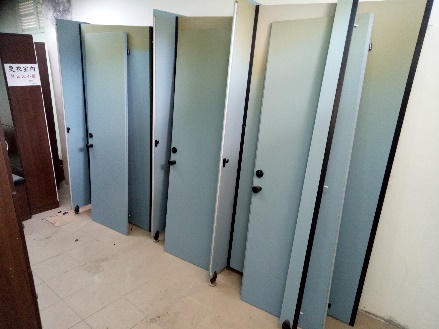 2更衣室         隔間板無財產標籤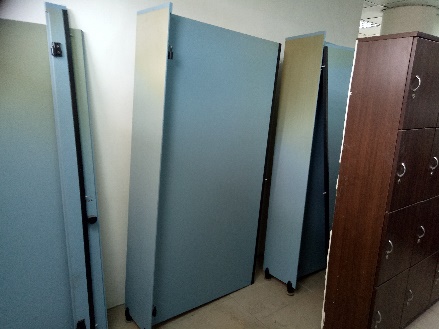 3更衣室         合板置物櫃無財產標籤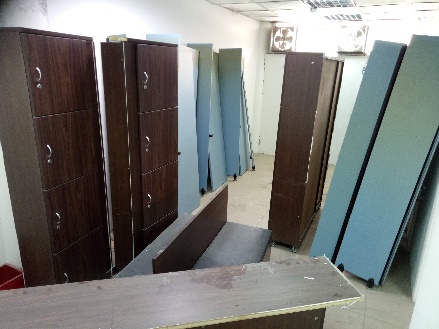 4更衣室         合板置物櫃無財產標籤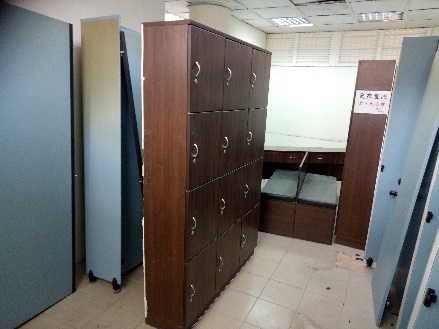 案名案名秀姑巒溪遊客中心已奉准報廢之財物變賣秀姑巒溪遊客中心已奉准報廢之財物變賣案號案號觀海花讓售字第110004號觀海花讓售字第110004號序號財產名稱財產編號照片1更衣室         隔間板無財產標籤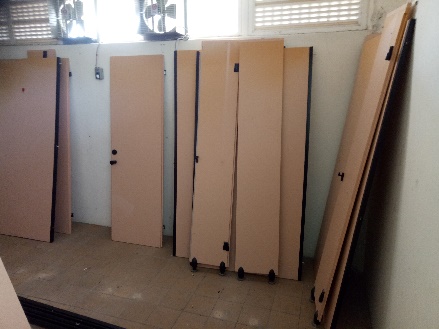 2更衣室         隔間板無財產標籤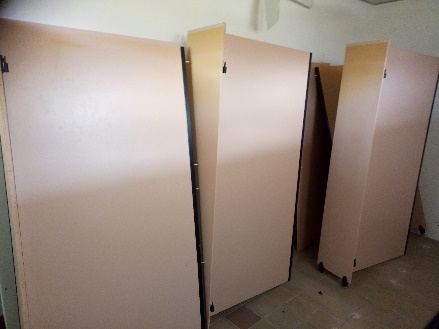 3更衣室         合板置物櫃無財產標籤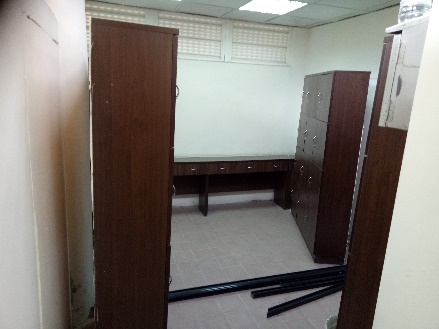 4更衣室         合板置物櫃無財產標籤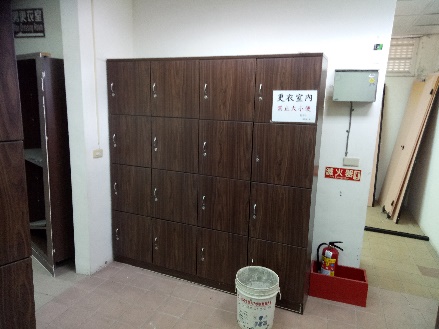 